 Célébrations eucharistiques du  7 Novembre au 12 novembre 2023 mar.            7 novembre  12h00   	  Les malades – La famille Moroso 
 mer.          8 novembre12h00         Souffrant.e.s.de violences émotives, physiques, sexuelles  	Jeu.            9 Novembre  12h00	       En remerciement- Les sœurs Guimond ven             10 novembre                        
12h00       Mon frère Armand Guérin et Ona – Michel Guérin
sam.            11 novembre16h00     Agnès, Carmen, Evéline, Maurice et Raymond – Jean-Marie Lajeunesse               Parents et amis défunts – Raymond et Audrey Marion               James Dubreuil – Diane et Victor Dumais
Dim.           12 novembre 
10h00      Parents défunts – M .Lachance		  Arnel Michel – Agathe Lapalme                Konan Konan Hippolyte – Séa Konan Sabine		  Parents, Ami.e.s.et Connaissances Défunts – Amélie KouassiFINANCES : 
Rég : 1294.60$ Vrac :154.05$ Total :1448.65$
Dons préautorisés :855.00$   Lampions :320.65$
Journée Missionnaire : 25.00$ PARFUMS :
Certains paroissiens ont des allergies et sont très incommodés par les parfums/colognes.  Nous vous demandons donc de ne pas porter ceci lorsque vous
venez à la messeLes messes diffusées sur You tube : Lien pour les messes : https://www.youtube.com/@paroisseste-anne-des-pins1692/streamsliturgie des enfants :
La liturgie des enfants est offerte de nouveau durant la messe de dimanche.   Le programme est surtout pour les enfants de 4 à 10 ans.  Nous demandons qu’un parent accompagne les enfants de moins de 4 ans.  POSTE VACANT :
La paroisse St-Dominique est à la recherche d’une secrétaire 
administrative/réceptioniste pour le compte du bureau paroissial de St-Dominique.  Poste disponible à partir du 1er décembre 2023.  Prendre contact avec le bureau paroissial au 705-566-1204 ou écrire au stdominique@ssmd.ca.
La paroisse Notre- Dame-de-la-Merci, Coniston est à la recherche d’une secrétaire/réceptioniste pour 8 heures (maximum) par semaine.  Poste disponible à partir du 2 octobre 2023. SVP communiquer avec Jean-Marie Comeau (705)626-9984 ou Jeannine McDonald au (705) 919-5482.VENTE D’OBJETS RELIGIEUX :
 Les 11 et 12 novembre, avant et après la célébration à notre Paroisse, il y aura dans le foyer la vente d’objets religieux en bois d’olivier. ÉGLISE STE-AGNÈS :
Une messe commémorative pour les membre défunt.e.s.des Filles d’Isabelle cercle d’Youville #1377 et des Chevaliers de Colomb Conseil #11559 aura lieu le samedi 11 novembre à 19h.Paroisse St-Jean-de-Brébeuf :
La paroisse St-Jean-de-Brébeuf vous invite à un BINGO-PORKETTA, dimanche le 12 novembre, de 13h à 16h au restaurant Overtime.  Prix d’entrée et tirage 50/50.
20$ la personne.  Pour billets :  705-675-1343CHEVALIERS DE COLOMB DE NOTRE PAROISSE :
Il y aura un déjeuner/brunch le dimanche, 19 novembre de 10h00 à 12h30.
Adultes 10$, enfants de 12 ans et moins 5$.  Ceux qui désirent acheter des fêves au lard à 3$ le casseau, SVP comminuquer avec Pierre au 705-918-4734.ÉGLISE DIOCÉSAINE :  (poste 10 et HD610, le dim., mer., et le ven.à 11h)5 nov.     Mère Élisabeth Bruyère : jeune femme incroyable!
2075       Dominique Chivot
12 nov.   Entretien avec un couple de Sault Ste Marie
2076       Franceline et Ricci Burton
19 nov.   Thème de l’Avent
2077       Équipe/Église diocésaineLa  Rentrée pastorale paroissiale : Messes du  samedi 4 novembre et du dimanche 5 novembre. La Rentrée, c’est la reprise des activités après un temps de vacance. C’est le moment de se rassembler pour une célébration Eucharistique spéciale ou nous confions l’année à venir au Seigneur.  Pour chaque personne, c’est aussi le moment de réfléchir sur la possibilité de se mettre au service de ses frères et sœurs pour la nouvelle année liturgique 2023-2024.  Chaque personne est invitée à contribuer à la vie de la paroisse, en suivant ses forces, ses disponibilités, ses sensibilités, sa spiritualité, ses talents et charismes, etc.  En préparation pour la Rentrée, à chaque dimanche du mois d’octobre, quelques personnes responsables des divers services de la paroisse se présenteront et donneront une courte description du travail de leur comité ou de leur ministère. 	Le jour de la Rentrée, les responsables seront disponibles pour rencontrer les personnes qui aimeraient rejoindre leur comité ou ministère. Tous peuvent apporter leur « pierre vivante » pour construire ensemble davantage de liens et de communion entre les différents secteurs et acteurs qui donnent dynamisme à une paroisse. Merci pour votre engagement.                       PAROISSE STE-ANNE-DES-PINS14 rue Beech C.P.39 Sudbury, On P3E 4N3           Courriel: steannedespins@bellnet.ca Site web: steannedespins.caTÉL:705-674-1947 TÉLÉC : 705-675-2005










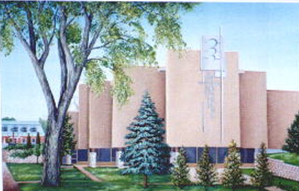                      Les heures de bureau sont du mardi au vendredi de 8H30 À 14H30
                                                 LE 5 NOVEMBRE, 202331e DIMANCHE DU TEMPS ORDINAIRE A
              LA FOI COMME UN HUMBLE SERVICE Jésus rappelle avec insistance que le plus grand doit se faire serviteur de tous et toutes.Prêtre :Secrétaire :Concierge : Père Thierry Adjoumani Kouadio Claire Fournier Marcel Doré